Министарство за људска и мањинска права и друштвени дијалог у сарадњи са Министарством правде упућујеЈ А В Н И  П О З И Ворганизацијама цивилног друштва за подношење кандидатуре за чланство у Радној групи за израду Акционог плана за спровођење Националне стратегије за остваривање права жртава и сведока кривичних дела у Републици Србији (2020-2025. године),  за период 2023–2025. годинеI О Националној стратегији за остваривање права жртава и сведока кривичних дела у Републици Србији за период 2020–2025. године Усвајање Националне стратегије за остваривање права жртава и сведока кривичних дела у Републици Србији за период 2020–2025. године, мотивисано је потребом да се реформски процеси усмерени на унапређење положаја жртава и сведока у складу са стандардима Европске уније планирају и уреде на свеобухватан и системски начин, узимајући у обзир потребу очувања и унапређења достигнутог нивоа стандарда у нормативном оквиру и његовој примени.Дана 30. јула 2020. године на седници Владе усвојена је Национална стратегија за остваривање права жртава и сведока кривичних дела у Републици Србији за период 2020–2025. године. Имајући у виду да је Акциони план за спровођење Стратегије донет за период од 2020-2022. године, Министарство правде је у процесу формирања радне групе за израду Акционог плана за спровођење Стратегије за период од 2023-2025. године.Основни задатак Радне групе за израду Акционог плана за спровођење Националне стратегије за остваривање права жртава и сведока кривичних дела у Републици Србији (2020–2025. године), за период од 2023-2025. године је израда текста Акционог плана за спровођење Националне стратегије за остваривање права жртава и сведока кривичних дела у Републици Србији (2020–2025. године), за период од 2023-2025. године. II ЦИЉ, ОБЛАСТИ И ПРАВО УЧЕШЋА НА ЈАВНОМ ПОЗИВУ1. Циљ овог јавног позива је да се кроз јаван и транспарентан процес изврши избор до 3 (три) организације цивилног друштва чији ће представници бити предложени за именовање министру правде за чланство у Радној групи за израду текста Акционог плана за спровођење Националне стратегије за остваривање права жртава и сведока кривичних дела у Републици Србији (2020–2025. године), за период од 2023-2025. године. 2. Јавни позив намењен је организацијама цивилног друштва које делују у областима људских права и социјалне инклузије, а нарочито у областима заштите и остваривања права жртава и сведока кривичних дела. 3. Право учешћа на Јавном позиву имају удружења и друге организације цивилног друштва основане и регистроване у складу са прописима Републике Србије и које делују у областима људских права и социјалне инклузије, а нарочито  у областима заштите и остваривања права жртава и сведока кривичних дела. III КРИТЕРИЈУМИОргaнизaциjе цивилнoг друштвa које се кандидују морају испуњавати следеће критеријуме:да су уписaне у рeгистaр нajмaњe годину дана прe oбjaвљивaњa oвoг jaвнoг пoзивa;да актом о оснивању или статутом имају утврђене циљеве у области наведених у тачки II Јавног позива (ЦИЉ, ОБЛАСТИ И ПРАВО УЧЕШЋА НА ЈАВНОМ ПОЗИВУ);да поседују пројектно искуство и експертизу у  области наведених у тачки II Јавног позива (ЦИЉ, ОБЛАСТИ И ПРАВО УЧЕШЋА НА ЈАВНОМ ПОЗИВУ), у последње 3 (три) године;пожељно је да поседују искуство у координацији, комуникацији и сарадњи са другим организацијама цивилног друштва, односно чланице су мреже или друге асоцијације организација цивилног друштва;пожељно је да поседују претходно искуство у раду радних група и других радних и саветодавних тела које формирају органи државне и покрајинске управе и локалне самоуправе, у последње 3 (три) године. IV ДОКУМЕНТАЦИЈА КОЈА СЕ ДОСТАВЉАOрганизације цивилног друштва дужне су да доставе следеће доказе:попуњен Пријавни формулар (Анекс 1 – Пријавни формулар);листу пројеката које је организација реализовала, односно листу публикација које је објавила у областима наведеним у тачки II Јавног позива (ЦИЉ, ОБЛАСТИ И ПРАВО УЧЕШЋА НА ЈАВНОМ ПОЗИВУ), у последње 3 (три) године (Анекс 2 – Образац о реализованим пројектима; Анекс 3 – Образац о објављеним публикацијама);пожељно је доставити доказ о чланству у мрежи или другој асоцијацији организација цивилног друштва (уговор, меморандум о сарадњи, потврда мреже или друге асоцијалције односно рефенренцу која документује чланство);пожељно је доставити доказ о искуству у раду радних група и других радних и саветодавних тела које формирају органи државне управе, у последње 3 (три) године (списак радних тела, затим навести назив државног органа који је основао, као и годину оснивања, пожељно је доставити копијама решења/одлука о именовању).V РОК И НАЧИН ПОДНОШЕЊА ПРИЈАВЕРoк зa пoднoшeњe пријава траје од  10. октобра 2022. године до 24. oктобра 2022. године. Заинтересоване организације цивилног друштва дужне су да своје пријаве заједно са припадајућом документацијом из тачке IV Јавног позива (ДОКУМЕНТАЦИЈА КОЈА СЕ ДОСТАВЉА) у назначеном року доставе искључиво електронским путем на имејл адресе: sek.scd@minljmpdd.gov.rs и aleksa.cvetkovic@mpravde.gov.rs сa нaпoмeнoм:  „Кандидатура за чланство у радној групи за израду Акционог плана за спровођење Националне стратегије за остваривање права жртава и сведока кривичних дела у Републици Србији (2020-2025. године),  за период 2023–2025. године”.VI ПОСТУПАК ИЗБОРАЗа потребе припреме и спровођења поступка избора, као и самог Јавног позива, образована је Комисија за избор представника организација цивилног друштва за чланство у Радној групи за израду Акционог плана за спровођење Националне стратегије за остваривање права жртава и сведока кривичних дела у Републици Србији (2020-2025. године),  за период 2023–2025. године, која је састављена од представника Министарства правде и Министарства за људска и мањинска права и друштвени дијалог. Образована Комисија дужна је да најкасније у року од 30 дана од дана истека рока за подношење пријава донесе Предлог представника организација цивилног друштва за чланство у Радној групи за израду Акционог плана за спровођење Националне стратегије за остваривање права жртава и сведока кривичних дела у Републици Србији (2020-2025. године), за период 2023–2025. године (у даљем тексту: Предлог). Предлог и Јавни позив, објавиће се на званичним интернет страницама Министарства за људска и мањинска права и друштвени дијалог и Министарства правде и доставити подносиоцима пријава на Јавни позив електронским путем. Именовање изабраних чланова извршиће министар правде.Евентуална питања око поступка подношења пријава могу се упутити на е-mail адресу: sek.scd@minljmpdd.gov.rs или на број телефона: 011/31-30-972.VI ДОДАТНЕ ИНФОРМАЦИЈЕ1. Министарствo за људска и мањинска права и друштвени дијалог и Министарство правде нису у могућности да изабраним представницима организација цивилног друштва обезбеде накнаду за рад нити да сносе трошкове њиховог доласка и одласка са састанака Радне групе.2. У циљу подстицања равномерне територијалне заступљености организација цивилног друштва у процесу селекције додатно ће се вредновати пријаве организација цивилног друштва са седиштем изван главног града.Наведено опредељење представља искључиво меру афирмативне акције и ни на који начин није усмерено на дискриминацију подносилаца пријава који не спадају у наведену категорију. 3. Потребни обрасци, као и додатне информације за њихово попуњавање налазе се у оквиру следећих докумената:Анекс 1 – Пријавни формуларАнекс 2 – Образац о реализованим пројектимаАнекс 3 – Образац о објављеним публикацијама.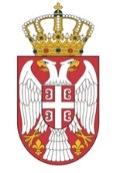 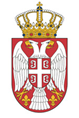 Република СрбијаРепублика СрбијаМИНИСТАРСТВО ЗА ЉУДСКА И МАЊИНСКА ПРАВА И ДРУШТВЕНИ ДИЈАЛОГМИНИСТАРСТВO ПРАВДЕ